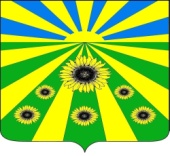  РЕШЕНИЕ Совета РАССВЕТОВСКОГО сельского поселенияСтароминского района от 29.09.2023                                                                                      № 43.5п.РассветО внесении изменений в Решение Совета Рассветовского сельского поселения Староминского района от 29.12.2021г. № 26.9 « Об утверждении Положения о муниципальном контроле в сфере благоустройства»В соответствии с Федеральным законом от 31 июля 2020 года № 248-ФЗ «О государственном контроле (надзоре) и муниципальном контроле в Российской Федерации», Федеральным законом от 06 октября 2003 года № 131-ФЗ «Об общих принципах организации местного самоуправления в Российской Федерации», руководствуясь статьей 26 Устава Рассветовского сельского поселения Староминского района, Совет Рассветовского сельского поселения Староминского района р е ш и л: Внести изменения в Решение Совета Рассветовского сельского поселения Староминского района от 29.12.2021г. № 26.9 «Об утверждении Положения о муниципальном контроле в сфере благоустройства» изложив  Положения о муниципальном контроле в сфере благоустройства в новой редакции, прилагается.2. Ведущему специалисту администрации Рассветовского сельского поселения Староминского района (Бреевой Л.В.) обеспечить его размещение (опубликование) на официальном сайте Рассветовского сельского поселения Староминского района в информационно-телекоммуникационной сети «Интернет».  3. Контроль за выполнением настоящего решения возложить на комиссию по вопросам агропромышленного комплекса, экологии, имущественных и земельных отношений, транспорта, связи, строительству и жилищно-коммунальному хозяйству (Мазняк А.Я.)4. Решение вступает в силу после его официального обнародования.Глава Рассветовского сельского поселенияСтароминского района                                                                       А.В. ДемченкоПоложение о муниципальном контроле в сфере благоустройстваI. Общие положения1. Настоящее Положение определяет порядок организации и осуществления муниципального контроля в сфере благоустройства уполномоченным органом местного самоуправления Рассветовского сельского поселения Староминского  района.2. Органом, уполномоченным на осуществление муниципального контроля в сфере благоустройства, является администрация Рассветовского сельского поселения Староминского района (далее – Администрация).3. Контрольный (надзорный) орган для целей управления рисками причинения вреда (ущерба) при осуществлении государственного контроля (надзора), муниципального контроля относит объекты контроля к одной из следующих категорий риска причинения вреда (ущерба) (далее - категории риска):1) чрезвычайно высокий риск;2) высокий риск;3) значительный риск;4) средний риск;5) умеренный риск;6) низкий риск.3.1. Положением о виде контроля должно быть предусмотрено не менее трех категорий риска, в том числе в обязательном порядке категория низкого риска.3.2. Количество категорий риска и критерии отнесения объектов контроля к категориям риска (далее - критерии риска) формируются по результатам оценки риска причинения вреда (ущерба) и основываются на необходимости предупреждения и минимизации причинения вреда (ущерба) охраняемым законом ценностям при оптимальном использовании материальных, финансовых и кадровых ресурсов контрольного (надзорного) органа таким образом, чтобы общее количество профилактических мероприятий и контрольных (надзорных) мероприятий по отношению к объектам контроля всех категорий риска причинения вреда (ущерба) соответствовало имеющимся ресурсам контрольного (надзорного) органа.3.3. Критерии риска должны учитывать тяжесть причинения вреда (ущерба) охраняемым законом ценностям и вероятность наступления негативных событий, которые могут повлечь причинение вреда (ущерба) охраняемым законом ценностям, а также учитывать добросовестность контролируемых лиц.3.4. При определении критериев риска оценка тяжести причинения вреда (ущерба) охраняемым законом ценностям проводится на основе сведений о степени тяжести фактического причинения вреда (ущерба) в подобных случаях, потенциальном масштабе распространения вероятных негативных последствий, влекущих причинение вреда (ущерба), с учетом сложности преодоления таких последствий.3.5. При определении критериев риска оценка вероятности наступления негативных событий, которые могут повлечь причинение вреда (ущерба) охраняемым законом ценностям, проводится с учетом предшествующих данных о фактическом причинении вреда (ущерба) вследствие наступления событий, вызванных определенными источниками и причинами риска причинения вреда (ущерба), по различным видам объектов контроля с выделением видов объектов контроля, характеризующихся схожей или различной частотой случаев фактического причинения вреда (ущерба).3.6. При определении критериев риска оценка добросовестности контролируемых лиц проводится с учетом следующих сведений (при их наличии):1) реализация контролируемым лицом мероприятий по снижению риска причинения вреда (ущерба) и предотвращению вреда (ущерба) охраняемым законом ценностям;2) наличие внедренных сертифицированных систем внутреннего контроля в соответствующей сфере деятельности;3) предоставление контролируемым лицом доступа контрольному (надзорному) органу к своим информационным ресурсам;4) независимая оценка соблюдения обязательных требований;5) добровольная сертификация, подтверждающая повышенный необходимый уровень безопасности охраняемых законом ценностей;6) заключение контролируемым лицом со страховой организацией договора добровольного страхования рисков причинения вреда (ущерба), объектом которого являются имущественные интересы контролируемого лица, связанные с его обязанностью возместить вред (ущерб) охраняемым законом ценностям, причиненный вследствие нарушения контролируемым лицом обязательных требований.3.7. Критерии риска должны основываться на достоверных сведениях, характеризующих уровень риска причинения вреда (ущерба) в соответствующей сфере, а также практику соблюдения обязательных требований в рамках вида контроля, и обеспечивать возможность контролируемому лицу самостоятельно оценивать правомерность отнесения его деятельности и (или) принадлежащих ему (используемых им) иных объектов контроля к соответствующей категории риска.3.8. В целях оценки риска причинения вреда (ущерба) при принятии решения о проведении и выборе вида внепланового контрольного (надзорного) мероприятия контрольный (надзорный) орган разрабатывает индикаторы риска нарушения обязательных требований. Индикатором риска нарушения обязательных требований является соответствие или отклонение от параметров объекта контроля, которые сами по себе не являются нарушениями обязательных требований, но с высокой степенью вероятности свидетельствуют о наличии таких нарушений и риска причинения вреда (ущерба) охраняемым законом ценностям.3.9. Перечень индикаторов риска нарушения обязательных требований по видам контроля утверждается:для вида муниципального контроля - представительным органом муниципального образования.4. Доклад о правоприменительной практике по муниципальному контролю в сфере благоустройства готовится один раз в год, утверждается распоряжением главы Рассветовского сельского поселения Староминского района и размещается на официальном сайте Рассветовского сельского поселения Староминского района в сети «Интернет», в срок не позднее 1 июня года, следующего за отчетным.5. До 31 декабря 2023 года Администрация готовит в ходе осуществления муниципального контроля в сфере благоустройства документы, информирует контролируемых лиц о совершаемых должностными лицами Администрации действиях и принимаемых решениях, обменивается документами и сведениями с контролируемыми лицами на бумажном носителе.II. Профилактические мероприятия6. В рамках осуществления муниципального контроля в сфере благоустройства Администрация вправе проводить следующие профилактические мероприятия:1) информирование;2) объявление предостережения;3) консультирование;4) профилактический визит.7. Консультирование осуществляется по обращениям контролируемых лиц и их представителей.8. Консультирование осуществляется должностным лицом Администрации по телефону, посредством видео-конференц-связи, на личном приеме либо в ходе проведения профилактического мероприятия, контрольного (надзорного) мероприятия.9. По итогам консультирования информация в письменной форме контролируемым лицам и их представителям не предоставляется, за исключением случаев, когда контролируемое лицо направит запрос о предоставлении письменного ответа в сроки, установленные Федеральным законом от 2 мая 2006 года № 59-ФЗ «О порядке рассмотрения обращений граждан Российской Федерации».10. Консультирование по однотипным обращениям контролируемых лиц и их представителей осуществляется посредством размещения на официальном сайте контрольного (надзорного) органа в сети «Интернет» письменного разъяснения, подписанного уполномоченным должностным лицом контрольного (надзорного) органа.11. Обязательный профилактический визит осуществляется в отношении контролируемых лиц в случае получения ими в порядке, установленном Правительством Российской Федерации. Срок осуществления обязательного профилактического визита составляет один рабочий день.12. Контролируемое лицо вправе после получения предостережения о недопустимости нарушения обязательных требований подать в контрольный (надзорный) орган возражение в отношении указанного предостережения.13. Возражение подается в срок не позднее 10 дней со дня получения предостережения.14. В возражении указываются:1) наименование юридического лица, фамилия, имя, отчество (при наличии) индивидуального предпринимателя;2) идентификационный номер налогоплательщика - юридического лица, индивидуального предпринимателя;3) дата и номер предостережения, направленного в адрес юридического лица, индивидуального предпринимателя;4) обоснование позиции в отношении указанных в предостережении действий (бездействия) юридического лица, индивидуального предпринимателя, которые приводят или могут привести к нарушению обязательных требований, требований, установленных муниципальными правовыми актами.15. Возражения направляются юридическим лицом, индивидуальным предпринимателем в бумажном виде почтовым отправлением в Администрацию, либо в виде электронного документа, подписанного усиленной квалифицированной электронной подписью индивидуального предпринимателя, лица, уполномоченного действовать от имени юридического лица, на указанный в предостережении адрес электронной почты Администрации, либо иными указанными в предостережении способами.16. Администрация рассматривает возражения, по итогам рассмотрения направляет юридическому лицу, индивидуальному предпринимателю в течение 20 рабочих дней со дня получения возражений ответ в бумажном виде почтовым отправлением, либо в виде электронного документа, подписанного усиленной квалифицированной электронной подписью.III. Контрольные (надзорные) мероприятия17. В рамках осуществления муниципального контроля в сфере благоустройства проводятся следующие контрольные (надзорные) мероприятия и соответствующие им контрольные (надзорные) действия:1) инспекционный визит:- осмотр;- опрос;- получение письменных объяснений;- инструментальное обследование;- истребование документов;2) рейдовый осмотр:- осмотр;- опрос;- получение письменных объяснений;- истребование документов;- инструментальное обследование;3) документарная проверка:- получение письменных объяснений;- истребование документов;4) выездная проверка:- осмотр;- опрос;- получение письменных объяснений;- истребование документов;- инструментальное обследование;5) выездное обследование.18. При проведении контрольных (надзорных) мероприятий, для фиксации инспектором и лицами, привлекаемыми к совершению контрольных (надзорных) действий, доказательств нарушений обязательных требований могут использоваться фотосъемка, аудио- и видеозапись, иные способы фиксации доказательств.19. Инспектор и лица, привлекаемые к совершению контрольных (надзорных) действий, применяющие фотосъемку, аудио- и видеозапись, иные способы фиксации доказательств, уведомляют лиц, присутствующих при проведении контрольного (надзорного) действия, о применении соответствующего способа фиксации доказательств.20. Материалы, полученные в результате применения фотосъемки, аудио- и видеозаписи, иных способов фиксации доказательств, хранятся вместе с материалами соответствующего контрольного (надзорного) мероприятия. В случае, если материалы, полученные в результате применения фотосъемки, аудио- и видеозаписи, иных способов фиксации доказательств, существуют только в электронной форме, такие материалы хранятся в Администрации в течение сроков хранения материалов соответствующего контрольного (надзорного) мероприятия.21. Срок проведения выездной проверки не может превышать 10 рабочих дней.В отношении одного субъекта малого предпринимательства общий срок взаимодействия в ходе проведения выездной проверки не может превышать 50 часов для малого предприятия и 15 часов для микропредприятия, за исключением выездной проверки, основанием для проведения которой является пункт 6 части 1 статьи 57 Федерального закона от 31 июля 2020 года № 248-ФЗ «О государственном контроле (надзоре) и муниципальном контроле в Российской Федерации» и которая для микропредприятия не может продолжаться более 50 часов.22. В случаях, если индивидуальный предприниматель, гражданин, являющиеся контролируемыми лицами, не имеют возможности присутствовать при проведении контрольного (надзорного) мероприятия в связи с их выездом за пределы Рассветовского сельского поселения Староминского района или в связи с временной нетрудоспособностью, такие индивидуальный предприниматель, гражданин вправе представить в Администрацию соответствующую информацию с приложением подтверждающих документов (проездной документ, листок временной нетрудоспособности). В случае поступления такой информации в Администрацию проведение контрольного (надзорного) мероприятия переносится на срок, необходимый для устранения обстоятельств, послуживших поводом для данного обращения индивидуального предпринимателя, гражданина в контрольный (надзорный) орган.23. В случае поступления в Администрацию возражений в отношении акта контрольного (надзорного) мероприятия, Администрация назначает консультации с контролируемым лицом по вопросу рассмотрения поступивших возражений, которые проводятся не позднее чем в течение 5 рабочих дней со дня поступления возражений. Консультации проводятся в устной форме в помещении Администрации.IV. Обжалование решений Администрации, действий (бездействия) ее должностных лиц24. Контролируемое лицо вправе обратиться с жалобой на решения Администрации, действия (бездействие) ее должностных лиц (далее – жалоба).25. Жалоба регистрируется уполномоченным работником Администрации в течение 3 дней со дня ее поступления.26. Жалоба рассматривается Главой Рассветовского сельского поселения Староминского района.27. Жалоба подлежит рассмотрению в срок не более 20 рабочих дней со дня ее регистрации. В случае необходимости запроса дополнительных документов и материалов для рассмотрения жалобы срок ее рассмотрения может быть продлен Главой Рассветовского сельского поселения Староминского района не более чем на 20 рабочих дней.V. Оценка результативности и эффективности деятельности Администрации28. Устанавливаются следующие показатели результативности и эффективности деятельности Администрации:Глава Рассветовского сельского поселенияСтароминского района                                                                    А.В. ДемченкоПРИЛОЖЕНИЕк решению СоветаРассветовского сельского поселения Староминского районаот 29.09.2023 № 43.5 №Наименование показателяЦелевое значениеФормула для расчетаКлючевые показателиКлючевые показателиКлючевые показателиКлючевые показателиАСумма ущерба, причиненного гражданам, организациям, публично-правовым образованиям, окружающей среде в результате нарушения обязательных требованийНе более 50 тыс. руб.–Индикативные показателиИндикативные показателиИндикативные показателиИндикативные показателиБЭффективность деятельности АдминистрацииМенее 0,05Отношение разности между причиненным ущербом в предшествующем периоде и причиненным ущербом в текущем периоде (тыс. руб.) к разности между расходами на исполнение полномочий в предшествующем периоде и расходами на исполнение полномочий в текущем периоде (тыс. руб.)В1Количество поступивших в Администрацию заявлений о нарушении обязательных требованийНе более 20–В2Сумма возмещенного материального ущерба, причиненного субъектами хозяйственной деятельностиНе менее 1000 руб.–